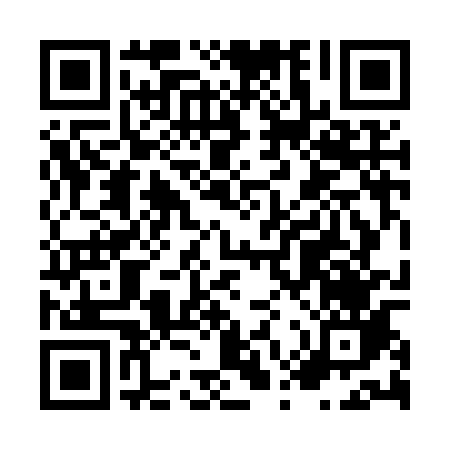 Ramadan times for Kanuahi, IndiaMon 11 Mar 2024 - Wed 10 Apr 2024High Latitude Method: One Seventh RulePrayer Calculation Method: University of Islamic SciencesAsar Calculation Method: HanafiPrayer times provided by https://www.salahtimes.comDateDayFajrSuhurSunriseDhuhrAsrIftarMaghribIsha11Mon5:025:026:1712:144:326:126:127:2712Tue5:015:016:1612:144:326:126:127:2713Wed5:005:006:1512:134:326:126:127:2714Thu4:594:596:1412:134:336:136:137:2815Fri4:584:586:1312:134:336:136:137:2816Sat4:574:576:1212:134:336:146:147:2917Sun4:564:566:1112:124:336:146:147:2918Mon4:554:556:1012:124:336:146:147:2919Tue4:544:546:0912:124:336:156:157:3020Wed4:534:536:0812:114:346:156:157:3021Thu4:524:526:0712:114:346:166:167:3122Fri4:514:516:0612:114:346:166:167:3123Sat4:504:506:0512:114:346:166:167:3224Sun4:494:496:0412:104:346:176:177:3225Mon4:484:486:0312:104:346:176:177:3326Tue4:474:476:0212:104:346:186:187:3327Wed4:464:466:0112:094:346:186:187:3328Thu4:454:456:0012:094:356:186:187:3429Fri4:434:435:5912:094:356:196:197:3430Sat4:424:425:5812:084:356:196:197:3531Sun4:414:415:5712:084:356:196:197:351Mon4:404:405:5612:084:356:206:207:362Tue4:394:395:5512:084:356:206:207:363Wed4:384:385:5412:074:356:216:217:374Thu4:374:375:5312:074:356:216:217:375Fri4:364:365:5212:074:356:216:217:386Sat4:354:355:5112:064:356:226:227:387Sun4:344:345:5012:064:356:226:227:398Mon4:334:335:4912:064:356:226:227:399Tue4:324:325:4912:064:366:236:237:4010Wed4:314:315:4812:054:366:236:237:40